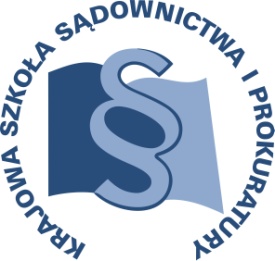 OSU-II.401.	208.7.2017		              Lublin, 24 stycznia 2018 r.            C17/F/18		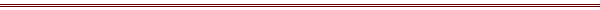 P R O G R A MSZKOLENIA DLA SĘDZIÓW I ASESORÓW SĄDOWYCH ORZEKAJĄCYCH 
W WYDZIAŁACH CYWILNYCH ORAZ REFERENDARZY SĄDOWYCH ORZEKAJĄCYCH W WYDZIAŁACH WIECZYSTOKSIĘGOWYCH, A TAKŻE PROKURATORÓW I ASESORÓW PROKURATURY ZAJMUJĄCYCH SIĘ SPRAWAMI Z ZAKRESU PRAWA CYWILNEGOz obszaru apelacji łódzkiejTEMAT SZKOLENIA:„Bieżące problemy orzecznictwa wieczystoksięgowego i hipotecznego”DATA I MIEJSCE:02 października 2018 r.	Sąd Okręgowy w ŁodziPlac Dąbrowskiego 5ŁódźSala nr 365ORGANIZATOR:Krajowa Szkoła Sądownictwa i ProkuraturyOśrodek Szkolenia Ustawicznego i Współpracy Międzynarodowejul. Krakowskie Przedmieście 62, 20 - 076 Lublintel. 81 440 87 10OSOBY ODPOWIEDZIALNE ZE STRONY ORGANIZATORA:merytorycznie:					organizacyjnie:sędzia Paweł Zdanikowski			główny specjalista dr Monika Sędłaktel: 81 440 87 27				tel: 81 440 87 22mail: p.zdanikowski@kssip.gov.pl 		mail: m.sedlak@kssip.gov.pl WYKŁADOWCY:Tomasz Czech	doktor nauk prawnych, absolwent Wydziału Prawa 
i Administracji Uniwersytetu Warszawskiego oraz Szkoły Głównej Handlowej, radca prawny z wieloletnim doświadczeniem zawodowym, wykładowca na licznych szkoleniach dla sędziów i radców prawnych, redaktor naczelny "Monitora Prawa Bankowego", laureat nagrody "Złote Skrzydła" w 2010 r. przyznanej przez "Dziennik Gazetę Prawną" za monografię pt. "Konsorcjum kredytowe", autor cenionych komentarzy m.in. do ustawy o księgach wieczystych i hipotece, ustawy o odwróconym kredycie hipotecznym, ustawy deweloperskiej oraz ustawy o kredycie konsumenckim, a także licznych publikacji z dziedziny prawa bankowego i cywilnego.Zajęcia prowadzone będą w formie seminarium.PROGRAM SZCZEGÓŁOWYWtorek		02 października 2018 r.09.00 – 11.15	Postępowanie wieczystoksięgowe w aktualnym orzecznictwie sądów powszechnych i Sądu Najwyższego. 	Prowadzenie – Tomasz Czech  11.15 – 11.30	przerwa 11.30 – 13.45	Hipoteka przymusowa (ze szczególnym uwzględnieniem podstaw wpisu).	Prowadzenie – Tomasz Czech  13.45 – 14.00    	przerwa 
14.00 – 15.30	Prawo majątkowe małżeńskie w praktyce orzeczniczej sądów wieczystoksięgowych.	Obrót nieruchomościami państwowymi i jednostek samorządu terytorialnego (wprowadzenie).	Prowadzenie – Tomasz CzechProgram szkolenia dostępny jest na Platformie Szkoleniowej KSSiP pod adresem:http://szkolenia.kssip.gov.pl/login/ oraz na stronie internetowej KSSiP pod adresem: www.kssip.gov.plZaświadczenie potwierdzające udział w szkoleniu generowane jest za pośrednictwem Platformy Szkoleniowej KSSiP. Warunkiem uzyskania zaświadczenia jest obecność na szkoleniu oraz uzupełnienie znajdującej się na Platformie Szkoleniowej anonimowej ankiety ewaluacyjnej (znajdującej się pod programem szkolenia) dostępnej w okresie 30 dni po zakończeniu szkolenia.Po uzupełnieniu ankiety zaświadczenie można pobrać i wydrukować z zakładki 
„moje zaświadczenia”.